Сведения о закрытой площадке или автодромеСведения о наличии  в собственности или на ином законном основании закрытых площадок договор пользования № 8 от 17.02.2020 г на неопределенный срок  Адрес закрытой площадки: Ростовская обл. г. Азов, 4-й километр Пешковского шоссеРазмеры закрытой площадки7              кв. м(в соответствии с  правоустанавливающими документами и итогами фактического обследования)Наличие ровного и однородного асфальто- покрытия на территории площадью ______кв. м, обеспечивающее круглогодичное функционирование  на участках закрытой площадки для первоначального обучения вождению транспортных средств, используемые для выполнения учебных (контрольных)  заданий  ИМЕЕТСЯ Наличие установленного по периметру ограждения, препятствующее движению по их территории транспортных средств и пешеходов, за исключением учебных транспортных средств, используемых в процессе обучения ИМЕЕТСЯНаличие наклонного участка (эстакады) с продольным уклоном в пределах 8–16%ИМЕЕТСЯРазмеры и обустройство техническими средствами организации дорожного движения обеспечивают выполнение каждого из учебных (контрольных) заданий, предусмотренных программой обучения СООТВЕТСТВУЕТКоэффициент сцепления колес транспортного средства с покрытием не ниже 0,4 СООТВЕТСТВУЕТНаличие оборудования, позволяющего  разметить границы для  выполнения соответствующих заданий ИМЕЕТСЯПоперечный уклон, обеспечивающий водоотвод ИМЕЕТСЯ Продольный уклон (за исключением наклонного участка) не более 100% СООТВЕТСТВУЕТ Наличие освещенности__________________________________________________________ Наличие перекрестка (регулируемого или нерегулируемого) ИМЕЕТСЯНаличие пешеходного перехода ИМЕЕТСЯ Наличие дорожных знаков (для автодромов)__________________________________________ Наличие средств организации дорожного движения (для автодромов)___________________Элементы автодрома по адресу: РО, г. Азов, 4-ый километр Пешковского шоссе.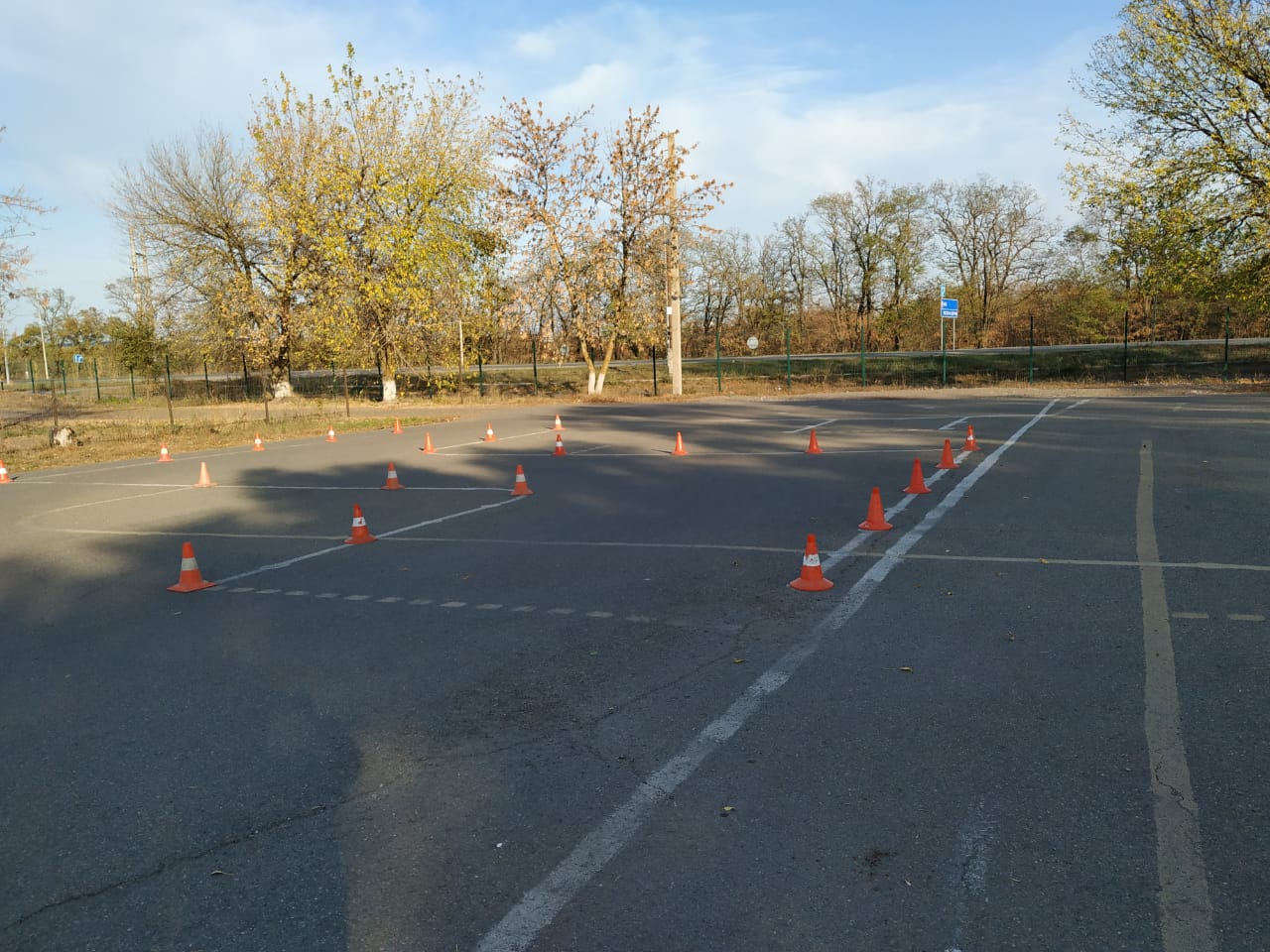 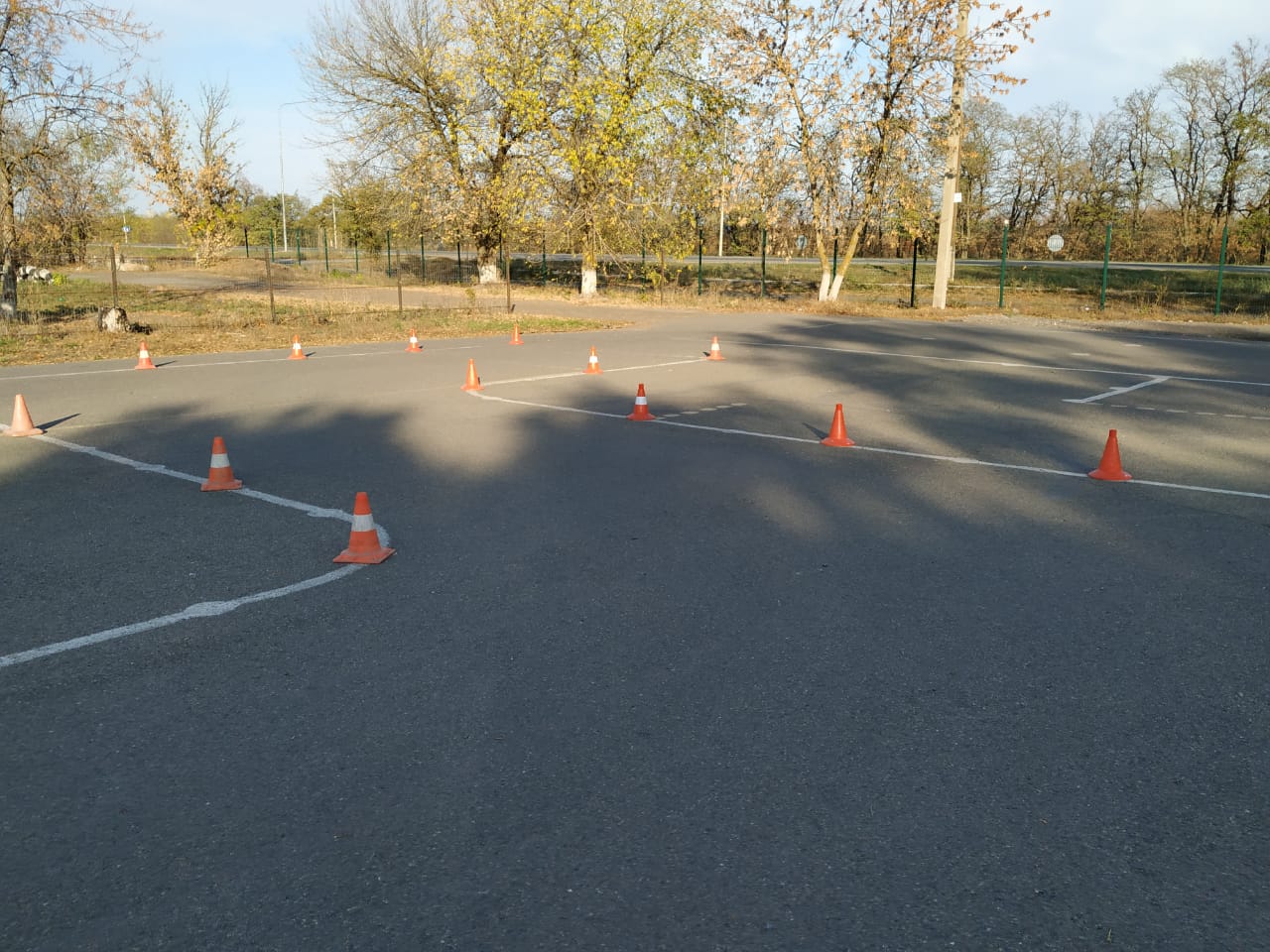 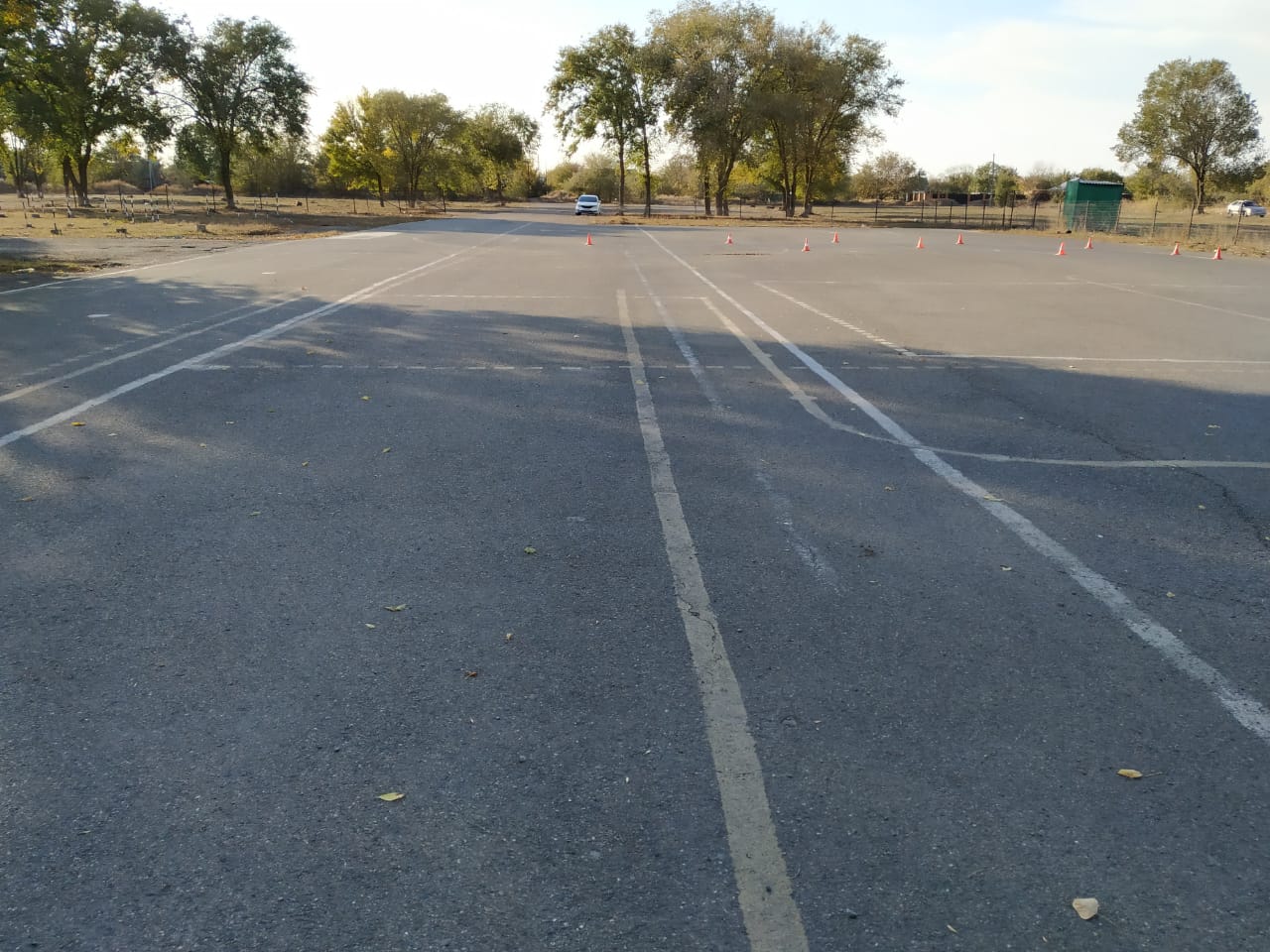 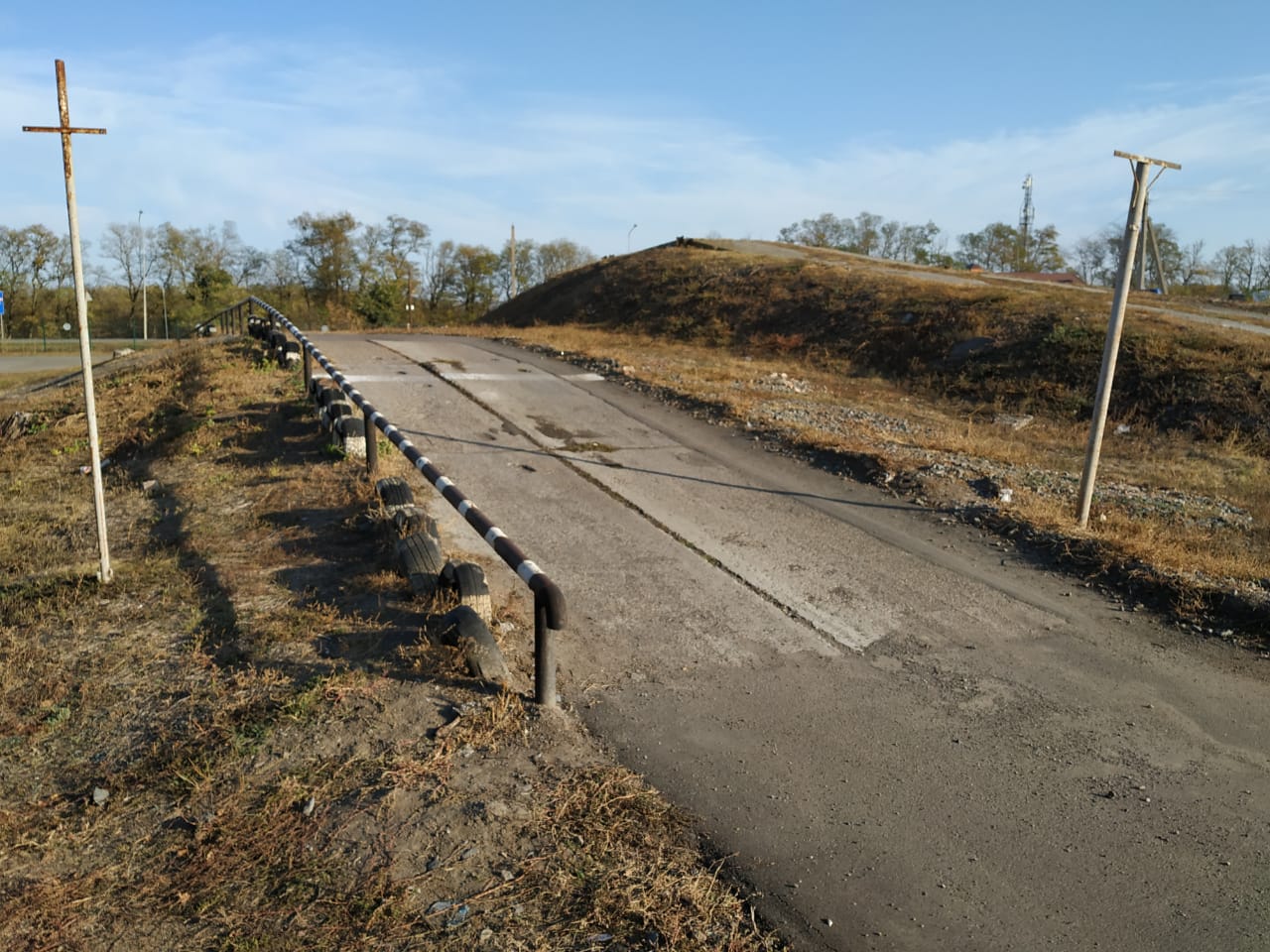 